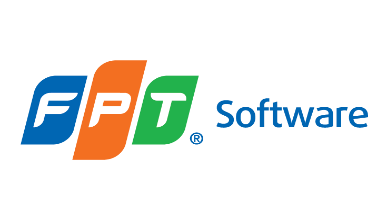 Procedure RETENTION OF RECORDSTable of content1	INTRODUCTION	41.1	Purpose	61.2	Application Scope	61.3	Application of national Laws	61.4	Procedure	71.5	Document Owner and Approval	82	APPENDIX	92.1     Definition	92.2	Related Documents	102.3	Data Protection Law, Vietnam, Overview	12RECORD OF CHANGEINTRODUCTIONFPT Software Company, Ltd. ("FPT Software" hereinafter) Corporate Data Protection Policy, procedures, guidelines, and templates lay out strict requirements for processing personal data pertaining to customers, business partners, employees or any other individual. It meets the requirements of the European Data Protection Regulation/Directive as well as other national Data Protection Regulations and ensures compliance with the principles of national and international data protection laws in force all over the world. The policy, procedures, guidelines, and templates set a globally applicable data protection and security standard for FPT Software and regulates the sharing of information between FPT Software, subsidiaries, and legal entities. FPT Software have established guiding data protection principles – among them transparency, data economy and data security – as FPT Software guidelines. The General Data Protection Regulation (GDPR) defines “personal data” as any information relating to an identified or identifiable natural person (“data subject”). An identifiable natural person is one who can be identified, directly or indirectly, in particular by reference to an identifier such as a name, an identification number, location data, an online identifier, or to one or more factors specific to the physical, physiological, genetic, mental, economic, cultural, or social identity of that natural person.The GDPR also addresses “special category” personal data (also known as “sensitive” personal data). Such data includes, but is not necessarily limited to, data concerning the data subject’s race, ethnicity, politics, religion, trade union membership, genetics, biometrics (if used for ID purposes), health, sex life, or sexual orientation.Under the GDPR, personal data shall be kept in a form which permits the identification of data subjects for no longer than is necessary for the purposes for which the personal data is processed. In certain cases, personal data may be stored for longer periods where that data is to be processed for archiving purposes that are in the public interest, for scientific or historical research, or for statistical purposes (subject to the implementation of the appropriate technical and organizational measures required by the GDPR to protect that data).In addition, the GDPR includes the right to erasure (“the right to be forgotten”). Data subjects have the right to have their personal data erased (and to prevent the processing of that personal data) in the following circumstances:Where the personal data is no longer required for the purpose for which it was originally collected or processedIf the data subject withdraws their consentIf the data subject objects to the processing of their personal data and the Company has no overriding legitimate interestIf the personal data is processed unlawfullyIf the personal data must be erased to comply with a legal obligationWhere the personal data is processed for the provision of information society services to a child.PurposeAll ’s records, whether analogue or digital, are subject to the retention requirements of this procedure.The guideline Personal Data Retention_V3.3 sets out the type(s) of personal data processed by FPT Software for specific purpose(s)), the period(s) for which that personal data is to be retained, the criteria for establishing and reviewing such period(s), and when and how it is to be deleted or otherwise disposed of.For further information on other aspects of data protection and compliance with the GDPR and other personal data protection acts, please refer to FPT Software Personal Data Protection Management Policy.Application Scope In scope are FPT Software's business processes and information systems involved in the collection, processing, use and transfer of personal data and all employees, contractors and 3rd party providers involved in the processing of personal data on behalf of FPT Software.This procedure is binding for all departments and functions globally which are involved in personal identifiable information processing. Every FPT Software department, legal entity or subsidiary must follow this procedure. See Policy_PIMS Scope_v1.2.Application of national LawsThe Data Protection Policy, procedures, guidelines, and templates comprises the internationally accepted data privacy principles without replacing the existing national laws. It supplements the national data privacy laws. The relevant national law will take precedence in the event that it conflicts with the Data Protection Policy and guidelines, or it has stricter requirements than this Policy and guidelines. The content of the Data Protection Policy, procedures and guidelines must also be observed in the absence of corresponding national legislation. The reporting requirements for data processing under national laws must be observed. Each subsidiary or legal entity of FPT Software is responsible for compliance with the Data Protection Policy, this guideline and the legal obligations. If there is reason to believe that legal obligations contradict the duties under the Data Protection Policy, procedures or the guidelines, the relevant subsidiary or legal entity must inform the Global Data Protection Officer. In the event of conflicts between national legislation, the Data Protection Policy, and this guideline, FPT Software will work with the relevant subsidiary or legal entity of FPT Software to find a practical solution that meets the purpose of the Data Protection Policy, guidelines and this procedure. ProcedureThe following roles are responsible for retention of these records because they are the information asset owners.Asset/Data owners are responsible for ensuring that all personal data is collected, retained and destroyed in line with the Guideline_Personal Data Retention_V3.3 which is reflecting the requirements of the GDPR.The  is responsible for retention of financial (accounting, tax) and all related records.The  (CHRO) is responsible for retention of all HR records.The  is responsible for retention of all Health, Health insurance, Safety records.The  is responsible for retention of all other statutory and regulatory records.The  is responsible for storage of data in line with this procedure and Guideline_Personal Data Retention_V3.3.The  is responsible for ensuring that retained records are included in business continuity and disaster recovery plans.Each data asset that is stored is documented in a sheet based on the template Template_Personal Data Processing Inventory_V2.4 with the name of the record, the record type, the original owner of the data (customer), product/service, system/application, country/law, the information classification (Guideline_PII Classification and Rating_V3.3), storage location, the required retention period, the planned date of destruction, and any special information (e.g. database, connectivity, development environment).For all storage media (electronic and hard copy records),  will retain in a sheet based on the template Template_Personal Data Processing Inventory_V2.6, that means to access the data.For all electronic storage media,  does not exceed 90% of the manufacturer’s recommended storage life. If the maximum of 90% of expected life is reached, the stored data is copied onto new storage media.The procedure for accessing stored data is detailed in Access Control Rules and Rights for Users/User Groups (role based right system) following ISM policies and guidelines.The  is responsible for destroying data once it has reached the end of the retention period as specified Guideline_Personal Data Retention_V3.3. Destruction must be completed within 30 days of the planned retention period. Portable/removable storage media are destroyed in compliance with ISM policies and guidelines.Document Owner and ApprovalThe  (GDPO) is the owner of this document and is responsible for ensuring that this procedure is reviewed in line with the review requirements of the GDPR and Guideline_policy_development_V2.3. A current version of this document is available and published to FPT Software employees on QMS.This procedure was approved by the  see record of change. APPENDIX2.1      Definition2.2	Related Documents2.3	Data Protection Law, Vietnam, OverviewThere is no single data protection law in Vietnam. Regulations on data protection and privacy can be found in various legal instruments. The right of privacy and right of reputation, dignity and honour and fundamental principles of such rights are currently provided for in Constitution 2013 (“Constitution”) and Civil Code 2015 (“Civil Code”) as inviolable and protected by law.Regarding personal data, the guiding principles on collection, storage, use, process, disclosure or transfer of personal information are specified in the following main laws and documents:Criminal Code No. 100/2015/QH13, passed by the National Assembly on 27 November 2015Law No. 24/2018/QH14 on Cybersecurity, passed by the National Assembly on 12 June 2018 (“Cybersecurity Law”);Law No. 86/2015/QH13 on Network Information Security, passed by the National Assembly on 19 November 2015; as amended by Law No. 35/2018/QH14 dated 20 November 2018, on amendments to some articles concerning planning of 37 Laws (“Network Information Security Law”);Law No. 59/2010/QH12 on Protection of Consumers’ Rights, passed by the National Assembly on 17 November 2010; as amended by Law No.35/2018/QH14 dated 20 November 2018, on amendments to some articles concerning planning of 37 Laws (“CRPL”);Law No. 67/2006/QH11 on Information Technology, passed by the National Assembly on 29 June 2006; as amended by Law No. 21/2017/QH14 dated 14 November 2017 on planning (“IT Law”);Law No. 51/2005/QH11 on E-transactions, passed by the National Assembly on 29 November 2005 (“E-transactions Law”);Decree No. 85/2016/ND-CP dated 1 July 2016, on the security of information systems by classification (“Decree 85”);Decree No. 72/2013/ND-CP dated 15 July 2013 of the Government, on management, provision and use of Internet services and online information; as amended by Decree No. 27/2018/ND-CP dated 1 March 2018 and Decree No.150/2018/ND-CP dated 7 November 2018 (“Decree 72”);Decree No. 52/2013/ND-CP dated 16 May 2013 of the Government; as amended by Decree No. 08/2018/ND-CP dated 15 January 2018, on amendments to certain Decrees related to business conditions under state management of the Ministry of Industry and Trade and Decree No. 85/2021/ND-CP dated 25 September 2021 (“Decree 52”);Decree No. 15/2020/ND-CP of the Government dated 3 February 2020 on penalties for administrative violations against regulations on postal services, telecommunications, radio frequencies, information technology and electronic transactions (“Decree 15”);Circular No. 03/2017/TT-BTTTT of the Ministry of Information and Communications dated 24 April 2017 on guidelines for Decree 85 (“Circular 03”);Circular No. 20/2017/TT-BTTTT dated 12 September 2017 of the Ministry of Information and Communications, providing for Regulations on coordinating and responding to information security incidents nationwide (“Circular 20”);Circular No. 38/2016/TT-BTTTT dated 26 December 2016 of the Ministry of Information and Communications, detailing cross-border provision of public information (“Circular 38”);Circular No. 24/2015/TT-BTTTT dated 18 August 2015 of the Ministry of Information and Communications, providing for the management and use of Internet resources, as amended by Circular No. 06/2019/TT-BTTTT dated 19 July 2019 (“Circular 25”); andDecision No. 05/2017/QD-TTg of the Prime Minister dated 16 March 2017 on emergency response plans to ensure national cyber-information security (“Decision 05”).Applicability of the legal documents will depend on the factual context of each case, e.g businesses in the banking and finance, education, healthcare sectors may be subject to specialized data protection regulations, not to mention to regulations on employees’ personal information as provided in Labour Code 2019 (“Labour Code”).The most important Vietnamese legal documents regulating data protection are the Cybersecurity Law and Network Information Security Law. Cybersecurity laws in other jurisdictions that were inspired by the GDPR of the EU, the Cybersecurity Law of Vietnam shares similarities with China’s Cybersecurity Law enacted in 2017. The law focuses on providing the government with the ability to control the flow of information. The Network Information Security Law enforces data privacy rights for individual data subjects.A draft Decree detailing a number of articles of the Cybersecurity Law (“Draft Cybersecurity Decree”), notably including implementation guidelines for data localization requirements, together with a draft Decree detailing the order of and procedures for application of a number of cybersecurity assurance measures and a draft Decision of the Prime Minister promulgating a List of information systems important for national security, are being prepared by the Ministry of Public Security (“MPS”) in coordination with other relevant ministries, ministerial-level agencies and bodies.MPS has drafted a Decree on personal data protection (“Draft PDPD”), which is contemplated to consolidate all data protection laws and regulations into one comprehensive data protection law as well as make significant additions and improvements to the existing regulations. The Draft PDPD was released for public comments in February 2021 and was originally scheduled to take effect by December 2021. The Finalization process consuming much more time than the MPS first anticipated. The Draft PDPD might be finalized and coming in force end of 2022.Document Code 11e-QT/SG/HDCV/FSOFTVersion1.2Effective date 01.11.2022NoEffective DateVersionReasonChange DescriptionReviewerFinal ReviewerApprover101.07.20211.0Newly issuedBS 10012:2017 Requirements/GDPR, Clause 8.2.10.1Nguyen Ngoc TrangMichael HeringHoanNK201.04.20221.1Biannually revision1.1 changed: Policy_Personal Data Protection Management_v3.21.2 added: Policy_PIMS Scope_v1.1
2.2 13 added PIPL,
2.2 14 added: PDPL, UAR, Decree-Law No. 45 of 20212.2 16 added: Decree of the Vietnamese Government: 
Nghị Định Quy Định Về Bảo Vệ Dữ Liệu Cá Nhân2.2 17 PDP_ Handbook_Version_V3.2
2.2 18: 15e-HD/SG/HDCV/FSOFTLinhDTD1Michael HeringHoanNk301.11.20221.2Biannually revisionDeleted 1.4: in the DPO tool based on the …Added 2.3. Data Protection Law, Vietnam, Overview.Added 2.2 15 Republic Act 10173 Data privacy Act 2012 Added 2.2 16 PIPL Added 2.2 17 PDPAAdded 2.2 18 TISAXLinhDTD1Michael HeringHoanNKAbbreviationsDescriptionPII, Personal Identifiable Information,
Personal DataRefer to the personal data defined by the EU GDPR (Article 4 (1)),
‘personal data’ means any information relating to an identified  or identifiable natural person (‘data  subject’); an identifiable natural person is one who can be identified, directly or indirectly, in particular by reference to an identifier such as a name, an identification number, location data, an online identifier or to one or more factors specific to the physical, physiological, genetic, mental, economic, cultural or social identity of that natural person.Data SubjectEU GDPR (Article 4 - 1),
Data subject refers to any individual person who can be identified, directly or indirectly.Data ControllerEU GDPR (Article 4 - 7),
Data Controller means the natural or legal person, public authority, agency or anybody which alone or jointly with others, determines the purpose and means of processing of personal data; where the purpose and means of such processing are determined by Union or Member State law, the controller or the specific criteria for its nomination may be provided for by Union or Member State law.Data ProcessorEU GDPR (Article 4 - 8),
Data Processor means a natural or legal person, public authority, agency or anybody which processes data on behalf of the controller.Recipient EU GDPR (Article 4 - 9),
A natural or legal person, public authority, agency or anybody, to which the personal data are disclosed, whether third party or not.Third PartyEU GDPR (Article 4 - 10),
A natural or legal person, public authority, agency or anybody other than the data subject, controller, processor and persons who under direct authority of controller or processor, are authorized to process personal dataDPO/GDPOData Protection Officer/Global Data Protection OfficerDPIAData Protection Impacted AssessmentPIMSPersonal Information Management SystemEUEuropean UnionNoCodeName of documents1EU GDPREU General Data Protection Regulation295/46/ECEU Data Protection Directive 95/46/EC3Privacy shieldEU-U.S. and Swiss-U.S. Privacy Shield Frameworks designed by the U.S. Department of Commerce and the European Commission and Swiss Administration to provide companies on both sides of the Atlantic with a mechanism to comply with data protection requirements when transferring personal data from the European Union and Switzerland to the United States in support of transatlantic commerce.4APPIAct on the Protection of Personal Information, Japan.
It came into force on 30 May 2017.  5PDPAPersonal Data Protection Act 2012, Singapore6PDPOPersonal Data (Privacy) Ordinance, Hongkong, 20127PIPASouth Korea’s substantial Personal Information Protection Act (PIPA) was enacted on Sept. 30, 20118PIPEDAPersonal Information Protection and Electronic Documents Act, Canada 20189Privacy Act, APPs, CDRPrivacy act Australia including Australian Privacy Principles, Consumer Data Right10HITRUSTHealth Information Trust Alliance (CSF, Common Security Framework)11HIPAAHealth Insurance Portability and Accountability Act of 1996 (HIPAA), US12PCI DSSPayment Card Industry Data Security Standard, May 201813CCPACalifornia Consumer Privacy Act of 2018, Cal. Civ. Code §§ 1798.100 et seq.14PDPL, UAR Decree-Law No. 45 of 202115DPA PhilippinesRepublic Act 10173, Data privacy Act 201216PIPLPersonal Information Protection Law of the People’s Republic of China and related laws and regulations17PDPA Malaysia Personal Data Protection Act 2010, Malaysia18TISAXTrusted information security assessment exchange19BS10012: 2017British Standard Personal Information Management System 20Vietnamese laws on Privacy:- Article 21 of the 2013 Constitution- Article 38 of the Civil Code 2015- Article 125 of the Penal Code- Clause 2 of Article 19 of the Labor CodeDecree of the Vietnamese Government: 
Nghị Định Quy Định Về Bảo Vệ Dữ Liệu Cá Nhân                    Still not in force21FPT Software Personal Data Protection HandbookPDP_ Handbook_Version_V3.3